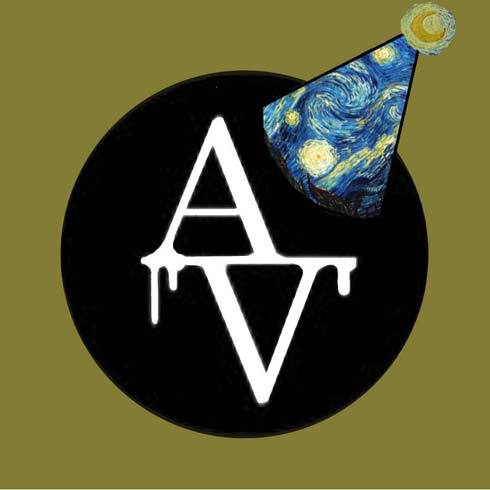 BOOK NOWFUNDRAISER FOR TEV-METU SCHOLARSHIP PROGRAMTIMING : 04:30 PM - 07:00 PMCAPACITY : 34AVAILABLE : 34LOCATION : MILLBURNARTIST : JANE ROMMPRICE : $ 35.00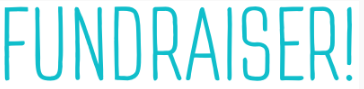 Don't miss this awesome event and help a great cause.By Invitation Only; This event is not open to the public unless in the guest list.MONDAY, 20 NOV 2017